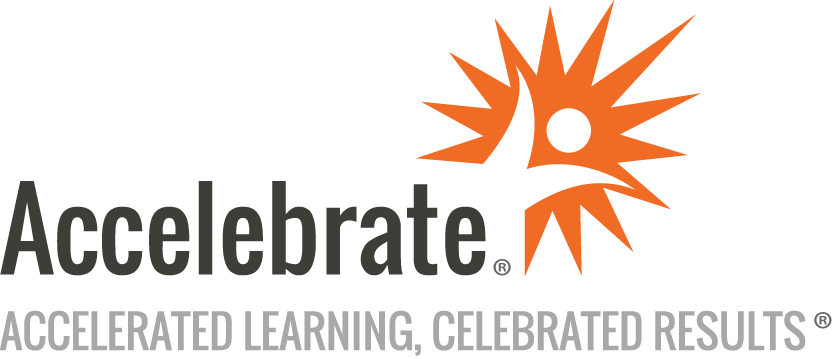 Introduction to React using JavaScript/ECMAScriptCourse Number: RCT-100
Duration: 3 daysOverviewReact is a JavaScript library for building web user interfaces. It is one of the most wanted and loved web frameworks today. React makes it painless to create interactive UIs on top of web standards. This Introduction to React using JavaScript/ECMAScript training course teaches developers the skills they need to immediately use React to build modern applications. Note: This React class can also be taught using TypeScript.PrerequisitesStudents must have object-oriented programming experience. Some experience with JavaScript is helpful; the new language features of JavaScript and TypeScript are covered/reviewed in class.MaterialsAll attendees receive comprehensive courseware.Software Needed on Each Student PCGoogle Chrome and/or FirefoxOther modern browsers as desiredIDE/development environment of your choiceOther free software and lab files that Accelebrate would specify, including Node.jsObjectivesUse a JavaScript package manager (either npm or Yarn)Understand the new JavaScript language features, including classes, modules, and arrow functionsArticulate what React is and why it is usefulExplore the basic architecture of a React applicationGain a deep understanding of JSX and the Virtual DOMUse React components to build interactive interfacesCreate and validate forms using controlled componentsMake HTTP calls to read or change dataExplore the common component architecture patternsConfigure simple and complex routingIncorporate React best practicesOutlineIntroductionPackage Manager (npm/Yarn) npm What is Node.js?What is npm?Using npmnpm ScriptsYarn Why Yarn?npm vs. YarnInstallationUsing YarnCompiler Setup Setup (Babel)ES6/ES2015 ClassesScope (var, let, const)Arrow FunctionsModulesTemplate LiteralsDefault, Rest, SpreadDefaultRestSpreadDestructuringOptional ParametersObject.assign()Object InitializerProject Setup (Create React App) Create new ProjectFolder StructureBrowser SupportStyles and AssetsDependenciesBest Practices (Code Organization & Conventions)React Overview Why React?What it is?Why it is useful?Angular, React ComparedWeb application architectures Server-side web application architectureSingle-page web application architectureReact ArchitectureElements Hello World in JavaScriptHello World in ReactJSX Replacing createElementEmbedding ExpressionsSpecifying AttributesVirtual DOMComponents Creating an ElementCreate a Function ComponentRendering a ComponentCreating a Class ComponentComposing & ReuseProps Read-onlyString Literals vs. ExpressionsFunction vs. Class ComponentsEvents Listening/Subscribing/Wiring to an EventIn Vanilla JavaScriptIn React: Function ComponentIn React: Class ComponentBinding Why Binding is Necessary?Class MethodArrow FunctionPassing Parameters Using Arrow FunctionsUsing BindHandling Events Using Arrow FunctionsUsing BindSynthetic EventsHooks DefinitionWhy Hooks?No Breaking ChangesHooks API: useState, useEffect, useRef, useContextRules of HooksState DefinitionState in Function ComponentsuseState HookState in Class ComponentsMutating state with setStateUsing State CorrectlyData Flows DownSide Effects & Lifecycle useEffect HookWhat does useEffect do?Using useEffectuseEffect DemoWhat are Lifecycle MethodsUnderstanding MountingCommon vs. Less Common MethodsUsing Lifecycle MethodsConditional Rendering If, elseConditional Operator (?)Logical (&&) OperatorLists In Vanilla JavaScript: for loop, array.forEach, array.mapIn React: using Elements, ComponentsWhy Keys are NeededComponent Architecture ReuseComponent CommunicationDesign Patterns Container and Presentation ComponentsComposition vs. InheritanceForms Controlled ComponentsReuse of Change Logic across Multiple InputsHandling Form SubmissionControlling Other Form Elements: select, textarea, numberValidationUncontrolled ComponentsHTTP Axios libraryFetch APIUsing with React (HTTP GET)Refactoring for ReuseHTTP POST, PUT, DELETERouting (React Router) InstallationBasicsHandling Not Found (404) (as time permits)Parameters (Url & Query) (as time permits)Nesting (as time permits)Build & Deploy (as time permits) Building a React Application for ProductionDeploying a React ApplicationServing Apps with Client-Side RoutingCustomizing Environment Variables